Федеральное государственное бюджетное образовательное учреждение высшего образования «Красноярский государственный медицинский университет имени профессора В.Ф. Войно-Ясенецкого»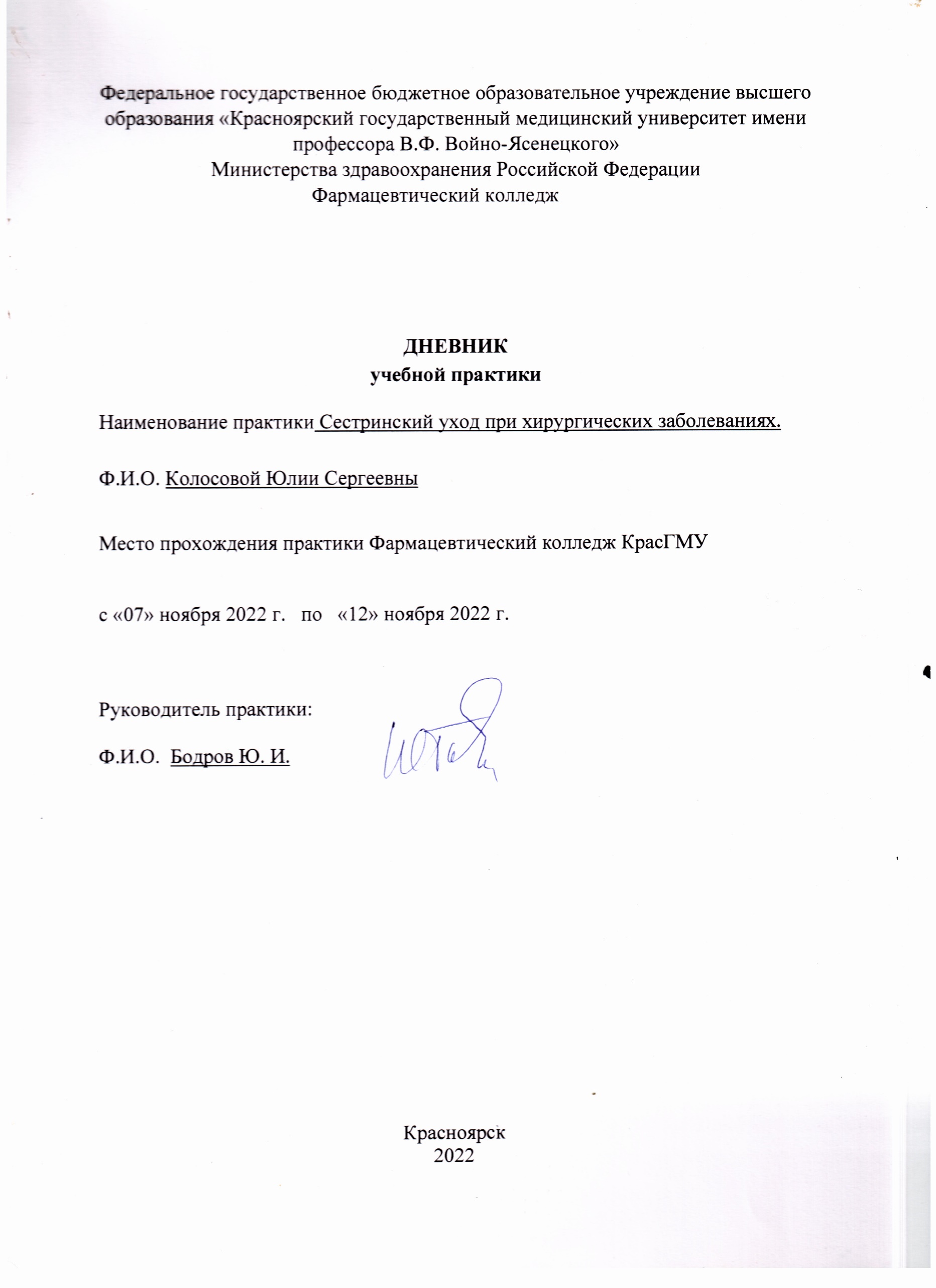 Министерства здравоохранения Российской ФедерацииФармацевтический колледжДНЕВНИКучебной практикиНаименование практики Сестринский уход при хирургических заболеваниях.Ф.И.О. Колосовой Юлии СергеевныМесто прохождения практики Фармацевтический колледж КрасГМУс «07» ноября 2022 г.   по   «12» ноября 2022 г.Руководитель практики:Ф.И.О.  Бодров Ю. И.Красноярск2022Содержание1. Цели и задачи практики2. Знания, умения, практический опыт, которыми должен овладеть обучающийся после прохождения практики3. Тематический план4. График прохождения практики5. Инструктаж по технике безопасности6.  Содержание и объем проведенной работы7. Манипуляционный лист  8. Отчет (текстовой)9. Приложения1. Цель учебной практики «Сестринский уход при хирургических заболеваниях» состоит в приобретении первоначального практического опыта по участию в лечебно-диагностическом процессе и последующего освоения общих и профессиональных компетенций по избранной специальности.Задачи:Закрепление и совершенствование приобретенных в процессе обучения профессиональных умений обучающихся по сестринскому уходу за больными хирургического профиля.Ознакомление со структурой различных отделений хирургического профиля и организацией работы среднего медицинского персонала;Адаптация обучающихся к конкретным условиям деятельности учреждений здравоохранения.Формирование навыков общения с пациентами хирургического профиля и их родственниками с учетом этики и деонтологииОсвоение современных методов работы в медицинских организациях практического здравоохраненияОбучение студентов особенностям проведения лечебно-диагностических мероприятий в хирургической практике.Формирование основ социально-личностной компетенции путем приобретения студентом навыков межличностного общения с медицинским персоналом и пациентами;2. В результате учебной практики обучающийся должен:Приобрести практический опыт: осуществления ухода за хирургическими пациентами   при различных заболеваниях и состояниях;проведения реабилитационных мероприятий в отношении хирургических пациентов с различной патологией; Освоить умения:готовить пациента к лечебно-диагностическим вмешательствам;осуществлять сестринский уход за хирургическими пациентами   при различных заболеваниях и состояниях;осуществлять реабилитационные мероприятия в пределах своих полномочий в условиях стационара;осуществлять фармакотерапию по назначению врача;проводить мероприятия по сохранению и улучшению качества жизни пациента;вести утвержденную медицинскую документацию;Знать:причины, клинические проявления, возможные осложнения, методы диагностики проблем пациента; организацию и оказание сестринской помощи пациентам хирургического профиля; пути введения лекарственных препаратов; правила использования аппаратуры, оборудования, изделий медицинского назначенияТребования к результатам прохождения учебной практикиПрохождение данной учебной  практики направлено на формирование у обучающихся следующих общих (ОК) и профессиональных (ПК) компетенций:ПК 2.1. Представлять информацию в понятном для пациента виде, объяснять ему суть вмешательств.ПК 2.2. Осуществлять лечебно-диагностические вмешательства, взаимодействуя с участниками лечебного процесса.ПК 2.3. Сотрудничать со взаимодействующими организациями и службами.ПК 2.4. Применять медикаментозные средства в соответствии с правилами их использования.ПК 2.5. Соблюдать правила использования аппаратуры, оборудования и изделий медицинского назначения в ходе лечебно-диагностического процесса.ПК 2.6. Вести утвержденную медицинскую документацию.ПК 2.7. Осуществлять реабилитационные мероприятия.ОК 1.  Понимать сущность и социальную значимость своей будущей профессии, проявлять к ней устойчивый интересОК 2. Организовывать собственную деятельность, выбирать типовые методы и способы выполнения профессиональных задач, оценивать их выполнение  и качествоОК 3. Принимать решения в стандартных и нестандартных ситуациях и нести за них ответственностьОК 4. Осуществлять поиск и использование информации, необходимой для эффективного выполнения профессиональных задач, профессионального и личностного развитияОК 5. Использовать информационно-коммуникационные технологии в профессиональной деятельности.ОК 6. Работать в коллективе и в команде, эффективно общаться с коллегами, руководством, потребителямиОК 7. Брать на себя ответственность за работу членов команды (подчиненных), за результат выполнения заданийОК 8. Самостоятельно определять задачи профессионального и личностного развития, заниматься самообразованием, осознанно планировать повышение квалификацииОК 9. Ориентироваться в условиях смены технологий в профессиональной деятельности.ОК 10. Бережно относиться к историческому наследию и культурным традициям народа, уважать социальные, культурные и религиозные различия.ОК 11. Быть готовым брать на себя нравственные обязательства по отношению к природе, обществу и человеку.ОК 12. Организовывать рабочее место с соблюдением требований охраны труда, производственной санитарии, инфекционной и противопожарной безопасностиОК 13. Вести здоровый образ жизни, заниматься физической культурой и спортом для укрепления здоровья, достижения жизненных и профессиональных целей3. Тематический план4. График прохождения практики5. Инструктаж по технике безопасности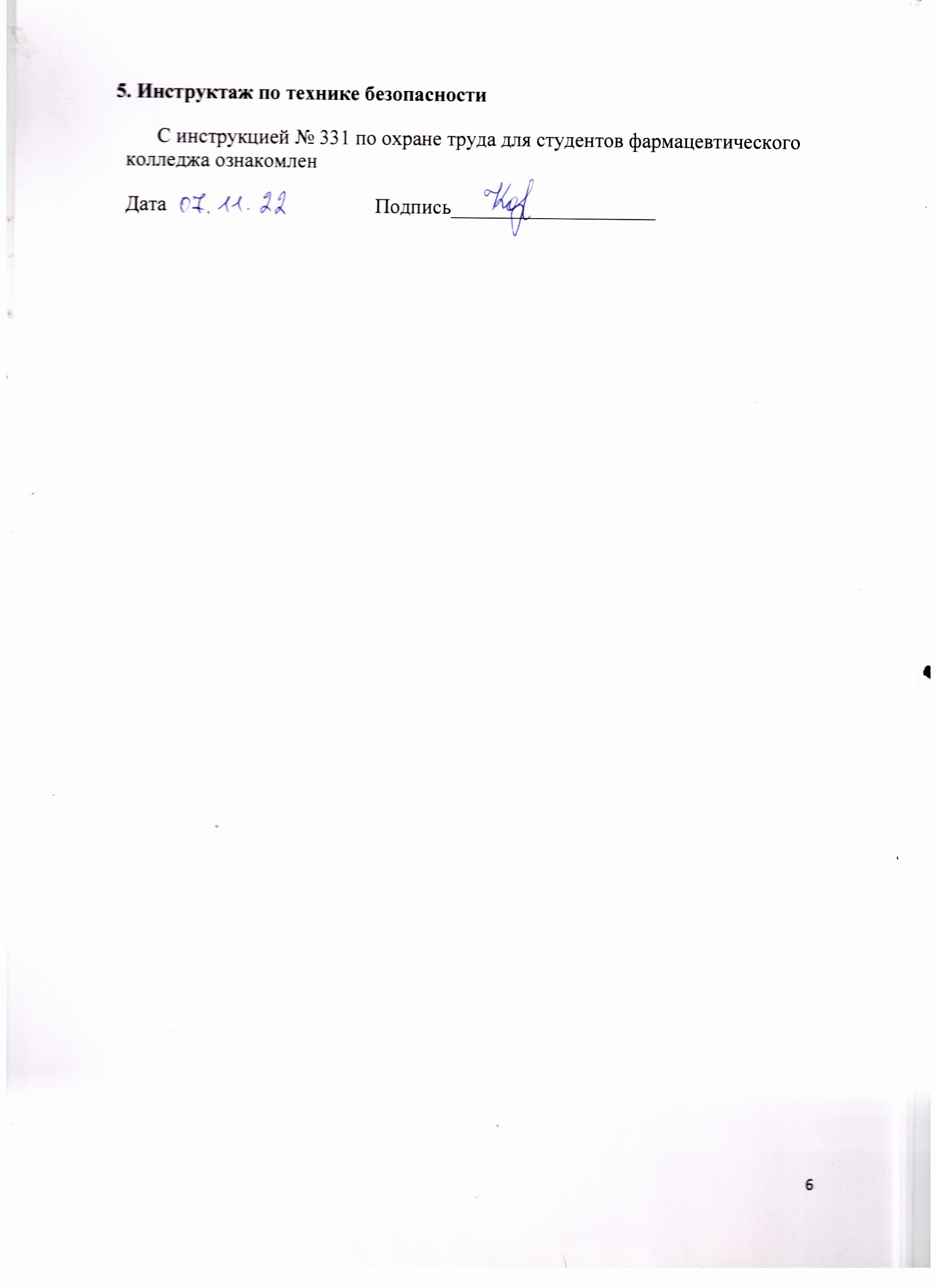 С инструкцией № 331 по охране труда для студентов фармацевтического колледжа ознакомленДата					Подпись____________________6. Содержание и объем проведенной работы7. Содержание учебной практики и компетенции, которые должны быть сформированы при её прохождении8. Манипуляционный лист9. Текстовой отчет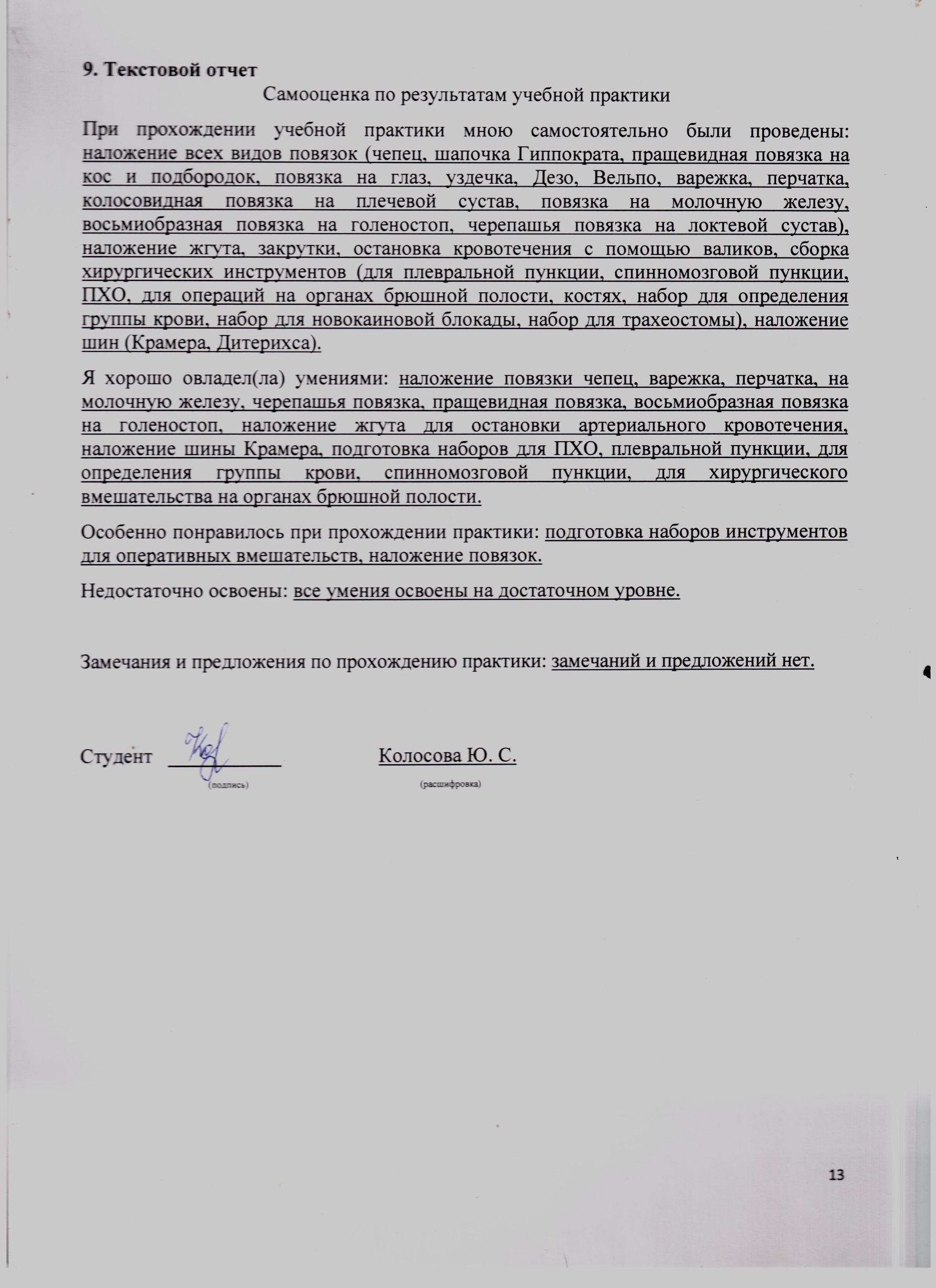 Самооценка по результатам учебной практикиПри прохождении учебной практики мною самостоятельно были проведены: наложение всех видов повязок (чепец, шапочка Гиппократа, пращевидная повязка на кос и подбородок, повязка на глаз, уздечка, Дезо, Вельпо, варежка, перчатка, колосовидная повязка на плечевой сустав, повязка на молочную железу, восьмиобразная повязка на голеностоп, черепашья повязка на локтевой сустав), наложение жгута, закрутки, остановка кровотечения с помощью валиков, сборка хирургических инструментов (для плевральной пункции, спинномозговой пункции, ПХО, для операций на органах брюшной полости, костях, набор для определения группы крови, набор для новокаиновой блокады, набор для трахеостомы), наложение шин (Крамера, Дитерихса).Я хорошо овладел(ла) умениями: наложение повязки чепец, варежка, перчатка, на молочную железу, черепашья повязка, пращевидная повязка, восьмиобразная повязка на голеностоп, наложение жгута для остановки артериального кровотечения, наложение шины Крамера, подготовка наборов для ПХО, плевральной пункции, для определения группы крови, спинномозговой пункции, для хирургического вмешательства на органах брюшной полости.Особенно понравилось при прохождении практики: подготовка наборов инструментов для оперативных вмешательств, наложение повязок.Недостаточно освоены: все умения освоены на достаточном уровне.Замечания и предложения по прохождению практики: замечаний и предложений нет.Студент   ___________                   Колосова Ю. С.                         (подпись)                                                                        (расшифровка)№Наименование разделов и тем практикиВсего часов№Наименование разделов и тем практикиВсего часов№Наименование разделов и тем практикиВсего часов1.Изучение нормативных документов и приказов МЗ РФ. Заполнение бланков направлений на лабораторные и инструментальные исследования.122 Наложение мягких бинтовых и без бинтовых повязок на различные анатомические области. Наложение транспортных шин при оказании ПМП.  Наложение кровоостанавливающего жгута Эсмарха при артериальном кровотечении.123Сбор хирургических наборов при различных хирургических вмешательствах, спинномозговой пункции, новокаиновой блокаде и определение групповой принадлежности крови. Обработка чистых, гнойных ран, искусственных стом и подключичного катетера.12Итого36№Наименование разделов и тем практики. Дата1.Изучение нормативных документов и приказов МЗ РФ. Заполнение бланков направлений на лабораторные и инструментальные исследования.07.112.Наложение мягких бинтовых и без бинтовых повязок на различные анатомические области. 08.113.Наложение транспортных шин при оказании ПМП.09.114. Наложение кровоостанавливающего жгута Эсмарха при артериальном кровотечении10.115Сбор хирургических наборов при различных хирургических вмешательствах, спинномозговой пункции, новокаиновой блокаде и определение групповой принадлежности крови.11.116Обработка чистых, гнойных ран, искусственных стом и подключичного катетера.12.11датаТемаСодержание работы07.11Изучение нормативных документов и приказов МЗ РФ. Хирургическое и гигиеническое мытье рук, одевание стерильной одежды и перчаток, накрытие стерильного стола, стерилизация.1.Обязанности медсестры оперблока.2. Хирургическое и гигиеническое мытье рук.3. Одевание стерильной одежды и перчаток4. Накрытие стерильного стола5.Готовить перевязочный материал (шарики, салфетки, тампоны, турунды).6.Использовать в повседневной деятельности знания приказов и ОСТов МЗ РФ.08.11Заполнение бланков направлений на лабораторные и инструментальные исследования. Наложение мягких бинтовых и без бинтовых повязок на различные анатомические области.1.Наложение мягких бинтовых и без бинтовых повязок на различные анатомические области.2.Решение кейсового задания.09.11Наложение транспортных шин при оказании ПМП1.Основные принципы транспортной иммобилизации.2.Правила наложения шины Дитерехса, Крамера, импровизированных шин.3.Обследование травматологического больного.4.Решение кейсового задания.10.11Сбор хирургических наборов при различных хирургических вмешательствах, спинномозговой пункции, новокаиновой блокаде и определение групповой принадлежности крови.1.Составить набор инструментов для ПХО раны.2.Составить набор инструментов для новокаиновой блокады3.Для определения групповой принадлежности крови11.11Наложение кровоостанавливающего жгута Эсмарха при артериальном кровотечении.1.Изучить нормативную документацию 2.Приемы остановки кровотечений в разных анатомических областях:Наложение артериального жгута на плечо и бедроНаложение давящей повязки, закруткиПальцевое прижатие в определенной анатомической точке3. Решение кейсового задания.12.11Обработка чистых, гнойных ран, искусственных стом и подключичного катетера.1.ПХО при ранениях2.Принципы транспортной иммобилизации3.Снятие швов4.Обработка гнойной раны5.Обработка искусственной стомы, трахеостомы, колостомы6.Обработка подключичного катетераИТОГ: 36 час.№ раздела(этапа)п/пСодержание этапов учебной практикиЗнанияУменияПрактический опытКоды формируемых компетенций1234561Дезинфекция предметов ухода за больнымУстройство и режим работы приемного покоя хирургического отделения, операционного блока, перевязочного и процедурного кабинетов, сестринского поста. Приказы МЗ.РФ. регламентирующих деятельность медсестры в хирургии. Оформление медицинской документации.  Принципы и требования, предъявляемые к наложению мягких бинтовых повязок, транспортных и лечебных шин.Принципы соблюдения санитарно-гигиенического и противоэпидемического режима в хирургическом отделении, операционно-перевязочном блоке.заполнение бланков направлений на лабораторные и инструментальные исследования:*клинический анализ крови*кровь на биохимические исследования*кровь на ВИЧ*общий анализ мочи*анализ мочи по Нечипоренко*УЗИ органов брюшной полости*УЗИ тазобедренных суставов*забор анализа кала на бактериологическое исследованиеНакладывать мягкие бинтовые повязки, транспортные и лечебные шины.Оформлять медицинскую документацию хирургического отделения.  Соблюдать санитарно-гигиенический и противоэпидемический режим в хирургическом отделении, операционно-перевязочном блоке.Накладывать артериальный жгут по алгоритму на плечевую и бедренную кость, применять другие способы остановки кровотечения при оказании ПМП в амбулаторных условиях.   Проводить предстерилизационную подготовку и стерилизовать хирургические инструменты, собирать хирургические наборы и наборы для определения группы крови, новокаиновой блокады и люмбальной пункции. Мыть руки гигиеническим и хирургическим способом.Одевать стерильный халат и перчатки, накрывать стерильный стол в перевязочном и процедурном кабинетахПо наблюдению за пациентами после перевязок.По проведению  проб на качественность предстерилизационной подготовки хирургических инструментов.По укладке операционно-перевязочного материала в бикс и подготовке его к стерилизации.По соблюдению санитарно-противоэпидемического режима (приказ №720 МЗ СССР от 31.07.78., п. №2).ПК 2.1.ПК 2.2.ПК 2.3.ПК 2.5.ПК 2.6.ОК 1.ОК 2.ОК 3.ОК 4.ОК 6.ОК 7.ОК 8.ОК 12.ОК  2ОК 6ОК 13ПК 2.1.ПК 2.2.ПК 2.3.ПК 2.5.ПК 2.6.ПК 2.8.ОК 1.ОК 2.ОК 3.ОК 4.ОК 6.ОК ОК 8.ОК 12.ОК 13.ОК 14.2Проведение азопирамовой и фенолфталеиновой пробыУстройство и режим работы приемного покоя хирургического отделения, операционного блока, перевязочного и процедурного кабинетов, сестринского поста. Приказы МЗ.РФ. регламентирующих деятельность медсестры в хирургии. Оформление медицинской документации.  Принципы и требования, предъявляемые к наложению мягких бинтовых повязок, транспортных и лечебных шин.Принципы соблюдения санитарно-гигиенического и противоэпидемического режима в хирургическом отделении, операционно-перевязочном блоке.заполнение бланков направлений на лабораторные и инструментальные исследования:*клинический анализ крови*кровь на биохимические исследования*кровь на ВИЧ*общий анализ мочи*анализ мочи по Нечипоренко*УЗИ органов брюшной полости*УЗИ тазобедренных суставов*забор анализа кала на бактериологическое исследованиеНакладывать мягкие бинтовые повязки, транспортные и лечебные шины.Оформлять медицинскую документацию хирургического отделения.  Соблюдать санитарно-гигиенический и противоэпидемический режим в хирургическом отделении, операционно-перевязочном блоке.Накладывать артериальный жгут по алгоритму на плечевую и бедренную кость, применять другие способы остановки кровотечения при оказании ПМП в амбулаторных условиях.   Проводить предстерилизационную подготовку и стерилизовать хирургические инструменты, собирать хирургические наборы и наборы для определения группы крови, новокаиновой блокады и люмбальной пункции. Мыть руки гигиеническим и хирургическим способом.Одевать стерильный халат и перчатки, накрывать стерильный стол в перевязочном и процедурном кабинетахПо наблюдению за пациентами после перевязок.По проведению  проб на качественность предстерилизационной подготовки хирургических инструментов.По укладке операционно-перевязочного материала в бикс и подготовке его к стерилизации.По соблюдению санитарно-противоэпидемического режима (приказ №720 МЗ СССР от 31.07.78., п. №2).ПК 2.1.ПК 2.2.ПК 2.3.ПК 2.5.ПК 2.6.ОК 1.ОК 2.ОК 3.ОК 4.ОК 6.ОК 7.ОК 8.ОК 12.ОК  2ОК 6ОК 13ПК 2.1.ПК 2.2.ПК 2.3.ПК 2.5.ПК 2.6.ПК 2.8.ОК 1.ОК 2.ОК 3.ОК 4.ОК 6.ОК ОК 8.ОК 12.ОК 13.ОК 14.3Предстерилизационная очистка инструментовУстройство и режим работы приемного покоя хирургического отделения, операционного блока, перевязочного и процедурного кабинетов, сестринского поста. Приказы МЗ.РФ. регламентирующих деятельность медсестры в хирургии. Оформление медицинской документации.  Принципы и требования, предъявляемые к наложению мягких бинтовых повязок, транспортных и лечебных шин.Принципы соблюдения санитарно-гигиенического и противоэпидемического режима в хирургическом отделении, операционно-перевязочном блоке.заполнение бланков направлений на лабораторные и инструментальные исследования:*клинический анализ крови*кровь на биохимические исследования*кровь на ВИЧ*общий анализ мочи*анализ мочи по Нечипоренко*УЗИ органов брюшной полости*УЗИ тазобедренных суставов*забор анализа кала на бактериологическое исследованиеНакладывать мягкие бинтовые повязки, транспортные и лечебные шины.Оформлять медицинскую документацию хирургического отделения.  Соблюдать санитарно-гигиенический и противоэпидемический режим в хирургическом отделении, операционно-перевязочном блоке.Накладывать артериальный жгут по алгоритму на плечевую и бедренную кость, применять другие способы остановки кровотечения при оказании ПМП в амбулаторных условиях.   Проводить предстерилизационную подготовку и стерилизовать хирургические инструменты, собирать хирургические наборы и наборы для определения группы крови, новокаиновой блокады и люмбальной пункции. Мыть руки гигиеническим и хирургическим способом.Одевать стерильный халат и перчатки, накрывать стерильный стол в перевязочном и процедурном кабинетахПо наблюдению за пациентами после перевязок.По проведению  проб на качественность предстерилизационной подготовки хирургических инструментов.По укладке операционно-перевязочного материала в бикс и подготовке его к стерилизации.По соблюдению санитарно-противоэпидемического режима (приказ №720 МЗ СССР от 31.07.78., п. №2).ПК 2.1.ПК 2.2.ПК 2.3.ПК 2.5.ПК 2.6.ОК 1.ОК 2.ОК 3.ОК 4.ОК 6.ОК 7.ОК 8.ОК 12.ОК  2ОК 6ОК 13ПК 2.1.ПК 2.2.ПК 2.3.ПК 2.5.ПК 2.6.ПК 2.8.ОК 1.ОК 2.ОК 3.ОК 4.ОК 6.ОК ОК 8.ОК 12.ОК 13.ОК 14.4Приготовление перевязочного материалаУстройство и режим работы приемного покоя хирургического отделения, операционного блока, перевязочного и процедурного кабинетов, сестринского поста. Приказы МЗ.РФ. регламентирующих деятельность медсестры в хирургии. Оформление медицинской документации.  Принципы и требования, предъявляемые к наложению мягких бинтовых повязок, транспортных и лечебных шин.Принципы соблюдения санитарно-гигиенического и противоэпидемического режима в хирургическом отделении, операционно-перевязочном блоке.заполнение бланков направлений на лабораторные и инструментальные исследования:*клинический анализ крови*кровь на биохимические исследования*кровь на ВИЧ*общий анализ мочи*анализ мочи по Нечипоренко*УЗИ органов брюшной полости*УЗИ тазобедренных суставов*забор анализа кала на бактериологическое исследованиеНакладывать мягкие бинтовые повязки, транспортные и лечебные шины.Оформлять медицинскую документацию хирургического отделения.  Соблюдать санитарно-гигиенический и противоэпидемический режим в хирургическом отделении, операционно-перевязочном блоке.Накладывать артериальный жгут по алгоритму на плечевую и бедренную кость, применять другие способы остановки кровотечения при оказании ПМП в амбулаторных условиях.   Проводить предстерилизационную подготовку и стерилизовать хирургические инструменты, собирать хирургические наборы и наборы для определения группы крови, новокаиновой блокады и люмбальной пункции. Мыть руки гигиеническим и хирургическим способом.Одевать стерильный халат и перчатки, накрывать стерильный стол в перевязочном и процедурном кабинетахПо наблюдению за пациентами после перевязок.По проведению  проб на качественность предстерилизационной подготовки хирургических инструментов.По укладке операционно-перевязочного материала в бикс и подготовке его к стерилизации.По соблюдению санитарно-противоэпидемического режима (приказ №720 МЗ СССР от 31.07.78., п. №2).ПК 2.1.ПК 2.2.ПК 2.3.ПК 2.5.ПК 2.6.ОК 1.ОК 2.ОК 3.ОК 4.ОК 6.ОК 7.ОК 8.ОК 12.ОК  2ОК 6ОК 13ПК 2.1.ПК 2.2.ПК 2.3.ПК 2.5.ПК 2.6.ПК 2.8.ОК 1.ОК 2.ОК 3.ОК 4.ОК 6.ОК ОК 8.ОК 12.ОК 13.ОК 14.5Изготовление дренажей (резиновых, марлевых, комбинированных)Устройство и режим работы приемного покоя хирургического отделения, операционного блока, перевязочного и процедурного кабинетов, сестринского поста. Приказы МЗ.РФ. регламентирующих деятельность медсестры в хирургии. Оформление медицинской документации.  Принципы и требования, предъявляемые к наложению мягких бинтовых повязок, транспортных и лечебных шин.Принципы соблюдения санитарно-гигиенического и противоэпидемического режима в хирургическом отделении, операционно-перевязочном блоке.заполнение бланков направлений на лабораторные и инструментальные исследования:*клинический анализ крови*кровь на биохимические исследования*кровь на ВИЧ*общий анализ мочи*анализ мочи по Нечипоренко*УЗИ органов брюшной полости*УЗИ тазобедренных суставов*забор анализа кала на бактериологическое исследованиеНакладывать мягкие бинтовые повязки, транспортные и лечебные шины.Оформлять медицинскую документацию хирургического отделения.  Соблюдать санитарно-гигиенический и противоэпидемический режим в хирургическом отделении, операционно-перевязочном блоке.Накладывать артериальный жгут по алгоритму на плечевую и бедренную кость, применять другие способы остановки кровотечения при оказании ПМП в амбулаторных условиях.   Проводить предстерилизационную подготовку и стерилизовать хирургические инструменты, собирать хирургические наборы и наборы для определения группы крови, новокаиновой блокады и люмбальной пункции. Мыть руки гигиеническим и хирургическим способом.Одевать стерильный халат и перчатки, накрывать стерильный стол в перевязочном и процедурном кабинетахПо наблюдению за пациентами после перевязок.По проведению  проб на качественность предстерилизационной подготовки хирургических инструментов.По укладке операционно-перевязочного материала в бикс и подготовке его к стерилизации.По соблюдению санитарно-противоэпидемического режима (приказ №720 МЗ СССР от 31.07.78., п. №2).ПК 2.1.ПК 2.2.ПК 2.3.ПК 2.5.ПК 2.6.ОК 1.ОК 2.ОК 3.ОК 4.ОК 6.ОК 7.ОК 8.ОК 12.ОК  2ОК 6ОК 13ПК 2.1.ПК 2.2.ПК 2.3.ПК 2.5.ПК 2.6.ПК 2.8.ОК 1.ОК 2.ОК 3.ОК 4.ОК 6.ОК ОК 8.ОК 12.ОК 13.ОК 14.6Укладка в биксы операционного белья, одежды, перевязочного материала, перчаток)Устройство и режим работы приемного покоя хирургического отделения, операционного блока, перевязочного и процедурного кабинетов, сестринского поста. Приказы МЗ.РФ. регламентирующих деятельность медсестры в хирургии. Оформление медицинской документации.  Принципы и требования, предъявляемые к наложению мягких бинтовых повязок, транспортных и лечебных шин.Принципы соблюдения санитарно-гигиенического и противоэпидемического режима в хирургическом отделении, операционно-перевязочном блоке.заполнение бланков направлений на лабораторные и инструментальные исследования:*клинический анализ крови*кровь на биохимические исследования*кровь на ВИЧ*общий анализ мочи*анализ мочи по Нечипоренко*УЗИ органов брюшной полости*УЗИ тазобедренных суставов*забор анализа кала на бактериологическое исследованиеНакладывать мягкие бинтовые повязки, транспортные и лечебные шины.Оформлять медицинскую документацию хирургического отделения.  Соблюдать санитарно-гигиенический и противоэпидемический режим в хирургическом отделении, операционно-перевязочном блоке.Накладывать артериальный жгут по алгоритму на плечевую и бедренную кость, применять другие способы остановки кровотечения при оказании ПМП в амбулаторных условиях.   Проводить предстерилизационную подготовку и стерилизовать хирургические инструменты, собирать хирургические наборы и наборы для определения группы крови, новокаиновой блокады и люмбальной пункции. Мыть руки гигиеническим и хирургическим способом.Одевать стерильный халат и перчатки, накрывать стерильный стол в перевязочном и процедурном кабинетахПо наблюдению за пациентами после перевязок.По проведению  проб на качественность предстерилизационной подготовки хирургических инструментов.По укладке операционно-перевязочного материала в бикс и подготовке его к стерилизации.По соблюдению санитарно-противоэпидемического режима (приказ №720 МЗ СССР от 31.07.78., п. №2).ПК 2.1.ПК 2.2.ПК 2.3.ПК 2.5.ПК 2.6.ОК 1.ОК 2.ОК 3.ОК 4.ОК 6.ОК 7.ОК 8.ОК 12.ОК  2ОК 6ОК 13ПК 2.1.ПК 2.2.ПК 2.3.ПК 2.5.ПК 2.6.ПК 2.8.ОК 1.ОК 2.ОК 3.ОК 4.ОК 6.ОК ОК 8.ОК 12.ОК 13.ОК 14.7Обработка рук хирурга современными методамиУстройство и режим работы приемного покоя хирургического отделения, операционного блока, перевязочного и процедурного кабинетов, сестринского поста. Приказы МЗ.РФ. регламентирующих деятельность медсестры в хирургии. Оформление медицинской документации.  Принципы и требования, предъявляемые к наложению мягких бинтовых повязок, транспортных и лечебных шин.Принципы соблюдения санитарно-гигиенического и противоэпидемического режима в хирургическом отделении, операционно-перевязочном блоке.заполнение бланков направлений на лабораторные и инструментальные исследования:*клинический анализ крови*кровь на биохимические исследования*кровь на ВИЧ*общий анализ мочи*анализ мочи по Нечипоренко*УЗИ органов брюшной полости*УЗИ тазобедренных суставов*забор анализа кала на бактериологическое исследованиеНакладывать мягкие бинтовые повязки, транспортные и лечебные шины.Оформлять медицинскую документацию хирургического отделения.  Соблюдать санитарно-гигиенический и противоэпидемический режим в хирургическом отделении, операционно-перевязочном блоке.Накладывать артериальный жгут по алгоритму на плечевую и бедренную кость, применять другие способы остановки кровотечения при оказании ПМП в амбулаторных условиях.   Проводить предстерилизационную подготовку и стерилизовать хирургические инструменты, собирать хирургические наборы и наборы для определения группы крови, новокаиновой блокады и люмбальной пункции. Мыть руки гигиеническим и хирургическим способом.Одевать стерильный халат и перчатки, накрывать стерильный стол в перевязочном и процедурном кабинетахПо наблюдению за пациентами после перевязок.По проведению  проб на качественность предстерилизационной подготовки хирургических инструментов.По укладке операционно-перевязочного материала в бикс и подготовке его к стерилизации.По соблюдению санитарно-противоэпидемического режима (приказ №720 МЗ СССР от 31.07.78., п. №2).ПК 2.1.ПК 2.2.ПК 2.3.ПК 2.5.ПК 2.6.ОК 1.ОК 2.ОК 3.ОК 4.ОК 6.ОК 7.ОК 8.ОК 12.ОК  2ОК 6ОК 13ПК 2.1.ПК 2.2.ПК 2.3.ПК 2.5.ПК 2.6.ПК 2.8.ОК 1.ОК 2.ОК 3.ОК 4.ОК 6.ОК ОК 8.ОК 12.ОК 13.ОК 14.8Надевание стерильного халата на себя и хирургаУстройство и режим работы приемного покоя хирургического отделения, операционного блока, перевязочного и процедурного кабинетов, сестринского поста. Приказы МЗ.РФ. регламентирующих деятельность медсестры в хирургии. Оформление медицинской документации.  Принципы и требования, предъявляемые к наложению мягких бинтовых повязок, транспортных и лечебных шин.Принципы соблюдения санитарно-гигиенического и противоэпидемического режима в хирургическом отделении, операционно-перевязочном блоке.заполнение бланков направлений на лабораторные и инструментальные исследования:*клинический анализ крови*кровь на биохимические исследования*кровь на ВИЧ*общий анализ мочи*анализ мочи по Нечипоренко*УЗИ органов брюшной полости*УЗИ тазобедренных суставов*забор анализа кала на бактериологическое исследованиеНакладывать мягкие бинтовые повязки, транспортные и лечебные шины.Оформлять медицинскую документацию хирургического отделения.  Соблюдать санитарно-гигиенический и противоэпидемический режим в хирургическом отделении, операционно-перевязочном блоке.Накладывать артериальный жгут по алгоритму на плечевую и бедренную кость, применять другие способы остановки кровотечения при оказании ПМП в амбулаторных условиях.   Проводить предстерилизационную подготовку и стерилизовать хирургические инструменты, собирать хирургические наборы и наборы для определения группы крови, новокаиновой блокады и люмбальной пункции. Мыть руки гигиеническим и хирургическим способом.Одевать стерильный халат и перчатки, накрывать стерильный стол в перевязочном и процедурном кабинетахПо наблюдению за пациентами после перевязок.По проведению  проб на качественность предстерилизационной подготовки хирургических инструментов.По укладке операционно-перевязочного материала в бикс и подготовке его к стерилизации.По соблюдению санитарно-противоэпидемического режима (приказ №720 МЗ СССР от 31.07.78., п. №2).ПК 2.1.ПК 2.2.ПК 2.3.ПК 2.5.ПК 2.6.ОК 1.ОК 2.ОК 3.ОК 4.ОК 6.ОК 7.ОК 8.ОК 12.ОК  2ОК 6ОК 13ПК 2.1.ПК 2.2.ПК 2.3.ПК 2.5.ПК 2.6.ПК 2.8.ОК 1.ОК 2.ОК 3.ОК 4.ОК 6.ОК ОК 8.ОК 12.ОК 13.ОК 14.9Накрытие стерильного столаУстройство и режим работы приемного покоя хирургического отделения, операционного блока, перевязочного и процедурного кабинетов, сестринского поста. Приказы МЗ.РФ. регламентирующих деятельность медсестры в хирургии. Оформление медицинской документации.  Принципы и требования, предъявляемые к наложению мягких бинтовых повязок, транспортных и лечебных шин.Принципы соблюдения санитарно-гигиенического и противоэпидемического режима в хирургическом отделении, операционно-перевязочном блоке.заполнение бланков направлений на лабораторные и инструментальные исследования:*клинический анализ крови*кровь на биохимические исследования*кровь на ВИЧ*общий анализ мочи*анализ мочи по Нечипоренко*УЗИ органов брюшной полости*УЗИ тазобедренных суставов*забор анализа кала на бактериологическое исследованиеНакладывать мягкие бинтовые повязки, транспортные и лечебные шины.Оформлять медицинскую документацию хирургического отделения.  Соблюдать санитарно-гигиенический и противоэпидемический режим в хирургическом отделении, операционно-перевязочном блоке.Накладывать артериальный жгут по алгоритму на плечевую и бедренную кость, применять другие способы остановки кровотечения при оказании ПМП в амбулаторных условиях.   Проводить предстерилизационную подготовку и стерилизовать хирургические инструменты, собирать хирургические наборы и наборы для определения группы крови, новокаиновой блокады и люмбальной пункции. Мыть руки гигиеническим и хирургическим способом.Одевать стерильный халат и перчатки, накрывать стерильный стол в перевязочном и процедурном кабинетахПо наблюдению за пациентами после перевязок.По проведению  проб на качественность предстерилизационной подготовки хирургических инструментов.По укладке операционно-перевязочного материала в бикс и подготовке его к стерилизации.По соблюдению санитарно-противоэпидемического режима (приказ №720 МЗ СССР от 31.07.78., п. №2).ПК 2.1.ПК 2.2.ПК 2.3.ПК 2.5.ПК 2.6.ОК 1.ОК 2.ОК 3.ОК 4.ОК 6.ОК 7.ОК 8.ОК 12.ОК  2ОК 6ОК 13ПК 2.1.ПК 2.2.ПК 2.3.ПК 2.5.ПК 2.6.ПК 2.8.ОК 1.ОК 2.ОК 3.ОК 4.ОК 6.ОК ОК 8.ОК 12.ОК 13.ОК 14.10Применение пузыря со льдом у послеоперационных больныхУстройство и режим работы приемного покоя хирургического отделения, операционного блока, перевязочного и процедурного кабинетов, сестринского поста. Приказы МЗ.РФ. регламентирующих деятельность медсестры в хирургии. Оформление медицинской документации.  Принципы и требования, предъявляемые к наложению мягких бинтовых повязок, транспортных и лечебных шин.Принципы соблюдения санитарно-гигиенического и противоэпидемического режима в хирургическом отделении, операционно-перевязочном блоке.заполнение бланков направлений на лабораторные и инструментальные исследования:*клинический анализ крови*кровь на биохимические исследования*кровь на ВИЧ*общий анализ мочи*анализ мочи по Нечипоренко*УЗИ органов брюшной полости*УЗИ тазобедренных суставов*забор анализа кала на бактериологическое исследованиеНакладывать мягкие бинтовые повязки, транспортные и лечебные шины.Оформлять медицинскую документацию хирургического отделения.  Соблюдать санитарно-гигиенический и противоэпидемический режим в хирургическом отделении, операционно-перевязочном блоке.Накладывать артериальный жгут по алгоритму на плечевую и бедренную кость, применять другие способы остановки кровотечения при оказании ПМП в амбулаторных условиях.   Проводить предстерилизационную подготовку и стерилизовать хирургические инструменты, собирать хирургические наборы и наборы для определения группы крови, новокаиновой блокады и люмбальной пункции. Мыть руки гигиеническим и хирургическим способом.Одевать стерильный халат и перчатки, накрывать стерильный стол в перевязочном и процедурном кабинетахПо наблюдению за пациентами после перевязок.По проведению  проб на качественность предстерилизационной подготовки хирургических инструментов.По укладке операционно-перевязочного материала в бикс и подготовке его к стерилизации.По соблюдению санитарно-противоэпидемического режима (приказ №720 МЗ СССР от 31.07.78., п. №2).ПК 2.1.ПК 2.2.ПК 2.3.ПК 2.5.ПК 2.6.ОК 1.ОК 2.ОК 3.ОК 4.ОК 6.ОК 7.ОК 8.ОК 12.ОК  2ОК 6ОК 13ПК 2.1.ПК 2.2.ПК 2.3.ПК 2.5.ПК 2.6.ПК 2.8.ОК 1.ОК 2.ОК 3.ОК 4.ОК 6.ОК ОК 8.ОК 12.ОК 13.ОК 14.11Подсчет пульса,ЧДД, измерение АДУстройство и режим работы приемного покоя хирургического отделения, операционного блока, перевязочного и процедурного кабинетов, сестринского поста. Приказы МЗ.РФ. регламентирующих деятельность медсестры в хирургии. Оформление медицинской документации.  Принципы и требования, предъявляемые к наложению мягких бинтовых повязок, транспортных и лечебных шин.Принципы соблюдения санитарно-гигиенического и противоэпидемического режима в хирургическом отделении, операционно-перевязочном блоке.заполнение бланков направлений на лабораторные и инструментальные исследования:*клинический анализ крови*кровь на биохимические исследования*кровь на ВИЧ*общий анализ мочи*анализ мочи по Нечипоренко*УЗИ органов брюшной полости*УЗИ тазобедренных суставов*забор анализа кала на бактериологическое исследованиеНакладывать мягкие бинтовые повязки, транспортные и лечебные шины.Оформлять медицинскую документацию хирургического отделения.  Соблюдать санитарно-гигиенический и противоэпидемический режим в хирургическом отделении, операционно-перевязочном блоке.Накладывать артериальный жгут по алгоритму на плечевую и бедренную кость, применять другие способы остановки кровотечения при оказании ПМП в амбулаторных условиях.   Проводить предстерилизационную подготовку и стерилизовать хирургические инструменты, собирать хирургические наборы и наборы для определения группы крови, новокаиновой блокады и люмбальной пункции. Мыть руки гигиеническим и хирургическим способом.Одевать стерильный халат и перчатки, накрывать стерильный стол в перевязочном и процедурном кабинетахПо наблюдению за пациентами после перевязок.По проведению  проб на качественность предстерилизационной подготовки хирургических инструментов.По укладке операционно-перевязочного материала в бикс и подготовке его к стерилизации.По соблюдению санитарно-противоэпидемического режима (приказ №720 МЗ СССР от 31.07.78., п. №2).ПК 2.1.ПК 2.2.ПК 2.3.ПК 2.5.ПК 2.6.ОК 1.ОК 2.ОК 3.ОК 4.ОК 6.ОК 7.ОК 8.ОК 12.ОК  2ОК 6ОК 13ПК 2.1.ПК 2.2.ПК 2.3.ПК 2.5.ПК 2.6.ПК 2.8.ОК 1.ОК 2.ОК 3.ОК 4.ОК 6.ОК ОК 8.ОК 12.ОК 13.ОК 14.12Остановка артериального кровотечения пальцевым прижатиемУстройство и режим работы приемного покоя хирургического отделения, операционного блока, перевязочного и процедурного кабинетов, сестринского поста. Приказы МЗ.РФ. регламентирующих деятельность медсестры в хирургии. Оформление медицинской документации.  Принципы и требования, предъявляемые к наложению мягких бинтовых повязок, транспортных и лечебных шин.Принципы соблюдения санитарно-гигиенического и противоэпидемического режима в хирургическом отделении, операционно-перевязочном блоке.заполнение бланков направлений на лабораторные и инструментальные исследования:*клинический анализ крови*кровь на биохимические исследования*кровь на ВИЧ*общий анализ мочи*анализ мочи по Нечипоренко*УЗИ органов брюшной полости*УЗИ тазобедренных суставов*забор анализа кала на бактериологическое исследованиеНакладывать мягкие бинтовые повязки, транспортные и лечебные шины.Оформлять медицинскую документацию хирургического отделения.  Соблюдать санитарно-гигиенический и противоэпидемический режим в хирургическом отделении, операционно-перевязочном блоке.Накладывать артериальный жгут по алгоритму на плечевую и бедренную кость, применять другие способы остановки кровотечения при оказании ПМП в амбулаторных условиях.   Проводить предстерилизационную подготовку и стерилизовать хирургические инструменты, собирать хирургические наборы и наборы для определения группы крови, новокаиновой блокады и люмбальной пункции. Мыть руки гигиеническим и хирургическим способом.Одевать стерильный халат и перчатки, накрывать стерильный стол в перевязочном и процедурном кабинетахПо наблюдению за пациентами после перевязок.По проведению  проб на качественность предстерилизационной подготовки хирургических инструментов.По укладке операционно-перевязочного материала в бикс и подготовке его к стерилизации.По соблюдению санитарно-противоэпидемического режима (приказ №720 МЗ СССР от 31.07.78., п. №2).ПК 2.1.ПК 2.2.ПК 2.3.ПК 2.5.ПК 2.6.ОК 1.ОК 2.ОК 3.ОК 4.ОК 6.ОК 7.ОК 8.ОК 12.ОК  2ОК 6ОК 13ПК 2.1.ПК 2.2.ПК 2.3.ПК 2.5.ПК 2.6.ПК 2.8.ОК 1.ОК 2.ОК 3.ОК 4.ОК 6.ОК ОК 8.ОК 12.ОК 13.ОК 14.13Остановка артериального кровотечения методом максимального сгибания  конечности в суставеУстройство и режим работы приемного покоя хирургического отделения, операционного блока, перевязочного и процедурного кабинетов, сестринского поста. Приказы МЗ.РФ. регламентирующих деятельность медсестры в хирургии. Оформление медицинской документации.  Принципы и требования, предъявляемые к наложению мягких бинтовых повязок, транспортных и лечебных шин.Принципы соблюдения санитарно-гигиенического и противоэпидемического режима в хирургическом отделении, операционно-перевязочном блоке.заполнение бланков направлений на лабораторные и инструментальные исследования:*клинический анализ крови*кровь на биохимические исследования*кровь на ВИЧ*общий анализ мочи*анализ мочи по Нечипоренко*УЗИ органов брюшной полости*УЗИ тазобедренных суставов*забор анализа кала на бактериологическое исследованиеНакладывать мягкие бинтовые повязки, транспортные и лечебные шины.Оформлять медицинскую документацию хирургического отделения.  Соблюдать санитарно-гигиенический и противоэпидемический режим в хирургическом отделении, операционно-перевязочном блоке.Накладывать артериальный жгут по алгоритму на плечевую и бедренную кость, применять другие способы остановки кровотечения при оказании ПМП в амбулаторных условиях.   Проводить предстерилизационную подготовку и стерилизовать хирургические инструменты, собирать хирургические наборы и наборы для определения группы крови, новокаиновой блокады и люмбальной пункции. Мыть руки гигиеническим и хирургическим способом.Одевать стерильный халат и перчатки, накрывать стерильный стол в перевязочном и процедурном кабинетахПо наблюдению за пациентами после перевязок.По проведению  проб на качественность предстерилизационной подготовки хирургических инструментов.По укладке операционно-перевязочного материала в бикс и подготовке его к стерилизации.По соблюдению санитарно-противоэпидемического режима (приказ №720 МЗ СССР от 31.07.78., п. №2).ПК 2.1.ПК 2.2.ПК 2.3.ПК 2.5.ПК 2.6.ОК 1.ОК 2.ОК 3.ОК 4.ОК 6.ОК 7.ОК 8.ОК 12.ОК  2ОК 6ОК 13ПК 2.1.ПК 2.2.ПК 2.3.ПК 2.5.ПК 2.6.ПК 2.8.ОК 1.ОК 2.ОК 3.ОК 4.ОК 6.ОК ОК 8.ОК 12.ОК 13.ОК 14.14Остановка артериального кровотечения с помощью  кровоостанавливающего жгутаУстройство и режим работы приемного покоя хирургического отделения, операционного блока, перевязочного и процедурного кабинетов, сестринского поста. Приказы МЗ.РФ. регламентирующих деятельность медсестры в хирургии. Оформление медицинской документации.  Принципы и требования, предъявляемые к наложению мягких бинтовых повязок, транспортных и лечебных шин.Принципы соблюдения санитарно-гигиенического и противоэпидемического режима в хирургическом отделении, операционно-перевязочном блоке.заполнение бланков направлений на лабораторные и инструментальные исследования:*клинический анализ крови*кровь на биохимические исследования*кровь на ВИЧ*общий анализ мочи*анализ мочи по Нечипоренко*УЗИ органов брюшной полости*УЗИ тазобедренных суставов*забор анализа кала на бактериологическое исследованиеНакладывать мягкие бинтовые повязки, транспортные и лечебные шины.Оформлять медицинскую документацию хирургического отделения.  Соблюдать санитарно-гигиенический и противоэпидемический режим в хирургическом отделении, операционно-перевязочном блоке.Накладывать артериальный жгут по алгоритму на плечевую и бедренную кость, применять другие способы остановки кровотечения при оказании ПМП в амбулаторных условиях.   Проводить предстерилизационную подготовку и стерилизовать хирургические инструменты, собирать хирургические наборы и наборы для определения группы крови, новокаиновой блокады и люмбальной пункции. Мыть руки гигиеническим и хирургическим способом.Одевать стерильный халат и перчатки, накрывать стерильный стол в перевязочном и процедурном кабинетахПо наблюдению за пациентами после перевязок.По проведению  проб на качественность предстерилизационной подготовки хирургических инструментов.По укладке операционно-перевязочного материала в бикс и подготовке его к стерилизации.По соблюдению санитарно-противоэпидемического режима (приказ №720 МЗ СССР от 31.07.78., п. №2).ПК 2.1.ПК 2.2.ПК 2.3.ПК 2.5.ПК 2.6.ОК 1.ОК 2.ОК 3.ОК 4.ОК 6.ОК 7.ОК 8.ОК 12.ОК  2ОК 6ОК 13ПК 2.1.ПК 2.2.ПК 2.3.ПК 2.5.ПК 2.6.ПК 2.8.ОК 1.ОК 2.ОК 3.ОК 4.ОК 6.ОК ОК 8.ОК 12.ОК 13.ОК 14.15Наложение давящей повязки при венозном кровотеченииПринципы и требования к наложению артериального жгута по алгоритму на плечевую и бедренную кость, применение других способов остановки кровотечения при оказании ПМП в амбулаторных условиях.   Принципы и требования, предъявляемые к проведению предстерилизационной подготовке хирургического инструментария.Требования, предъявляемые кгигиеническому и хирургическому мытью рук-одеванию стерильных перчаток, халата-накрытию стерильного стола в перевязочном, процедурном кабинетах.Обрабатывать гнойные и чистые раны и накладывать повязки на различные участки тела в перевязочном кабинете приемного отделения.Собирать набор инструментов для следующих хирургических вмешательств:  при проведении ПХО раны, для трахеостомии.Останавливать кровотечение с применением механических, физических, химических и биологических методов.Готовить набор для новокаиновой блокады.Мыть руки гигиеническим и хирургическим способом. Обрабатывать операционное поле традиционным способом.ПК 2.1-7ОК 1 – 1316Применение холода для остановки кровотеченияПринципы и требования к наложению артериального жгута по алгоритму на плечевую и бедренную кость, применение других способов остановки кровотечения при оказании ПМП в амбулаторных условиях.   Принципы и требования, предъявляемые к проведению предстерилизационной подготовке хирургического инструментария.Требования, предъявляемые кгигиеническому и хирургическому мытью рук-одеванию стерильных перчаток, халата-накрытию стерильного стола в перевязочном, процедурном кабинетах.Обрабатывать гнойные и чистые раны и накладывать повязки на различные участки тела в перевязочном кабинете приемного отделения.Собирать набор инструментов для следующих хирургических вмешательств:  при проведении ПХО раны, для трахеостомии.Останавливать кровотечение с применением механических, физических, химических и биологических методов.Готовить набор для новокаиновой блокады.Мыть руки гигиеническим и хирургическим способом. Обрабатывать операционное поле традиционным способом.ПК 2.1-7ОК 1 – 1317Наложение повязки «чепец»Принципы и требования к наложению артериального жгута по алгоритму на плечевую и бедренную кость, применение других способов остановки кровотечения при оказании ПМП в амбулаторных условиях.   Принципы и требования, предъявляемые к проведению предстерилизационной подготовке хирургического инструментария.Требования, предъявляемые кгигиеническому и хирургическому мытью рук-одеванию стерильных перчаток, халата-накрытию стерильного стола в перевязочном, процедурном кабинетах.Обрабатывать гнойные и чистые раны и накладывать повязки на различные участки тела в перевязочном кабинете приемного отделения.Собирать набор инструментов для следующих хирургических вмешательств:  при проведении ПХО раны, для трахеостомии.Останавливать кровотечение с применением механических, физических, химических и биологических методов.Готовить набор для новокаиновой блокады.Мыть руки гигиеническим и хирургическим способом. Обрабатывать операционное поле традиционным способом.ПК 2.1-7ОК 1 – 1318Наложение повязки ДезоПринципы и требования к наложению артериального жгута по алгоритму на плечевую и бедренную кость, применение других способов остановки кровотечения при оказании ПМП в амбулаторных условиях.   Принципы и требования, предъявляемые к проведению предстерилизационной подготовке хирургического инструментария.Требования, предъявляемые кгигиеническому и хирургическому мытью рук-одеванию стерильных перчаток, халата-накрытию стерильного стола в перевязочном, процедурном кабинетах.Обрабатывать гнойные и чистые раны и накладывать повязки на различные участки тела в перевязочном кабинете приемного отделения.Собирать набор инструментов для следующих хирургических вмешательств:  при проведении ПХО раны, для трахеостомии.Останавливать кровотечение с применением механических, физических, химических и биологических методов.Готовить набор для новокаиновой блокады.Мыть руки гигиеническим и хирургическим способом. Обрабатывать операционное поле традиционным способом.ПК 2.1-7ОК 1 – 1319Наложение повязки колосовидной на плечевой суставПринципы и требования к наложению артериального жгута по алгоритму на плечевую и бедренную кость, применение других способов остановки кровотечения при оказании ПМП в амбулаторных условиях.   Принципы и требования, предъявляемые к проведению предстерилизационной подготовке хирургического инструментария.Требования, предъявляемые кгигиеническому и хирургическому мытью рук-одеванию стерильных перчаток, халата-накрытию стерильного стола в перевязочном, процедурном кабинетах.Обрабатывать гнойные и чистые раны и накладывать повязки на различные участки тела в перевязочном кабинете приемного отделения.Собирать набор инструментов для следующих хирургических вмешательств:  при проведении ПХО раны, для трахеостомии.Останавливать кровотечение с применением механических, физических, химических и биологических методов.Готовить набор для новокаиновой блокады.Мыть руки гигиеническим и хирургическим способом. Обрабатывать операционное поле традиционным способом.ПК 2.1-7ОК 1 – 1320Наложение повязки «варежка»Принципы и требования к наложению артериального жгута по алгоритму на плечевую и бедренную кость, применение других способов остановки кровотечения при оказании ПМП в амбулаторных условиях.   Принципы и требования, предъявляемые к проведению предстерилизационной подготовке хирургического инструментария.Требования, предъявляемые кгигиеническому и хирургическому мытью рук-одеванию стерильных перчаток, халата-накрытию стерильного стола в перевязочном, процедурном кабинетах.Обрабатывать гнойные и чистые раны и накладывать повязки на различные участки тела в перевязочном кабинете приемного отделения.Собирать набор инструментов для следующих хирургических вмешательств:  при проведении ПХО раны, для трахеостомии.Останавливать кровотечение с применением механических, физических, химических и биологических методов.Готовить набор для новокаиновой блокады.Мыть руки гигиеническим и хирургическим способом. Обрабатывать операционное поле традиционным способом.ПК 2.1-7ОК 1 – 1321Наложение повязки на культюПринципы и требования к наложению артериального жгута по алгоритму на плечевую и бедренную кость, применение других способов остановки кровотечения при оказании ПМП в амбулаторных условиях.   Принципы и требования, предъявляемые к проведению предстерилизационной подготовке хирургического инструментария.Требования, предъявляемые кгигиеническому и хирургическому мытью рук-одеванию стерильных перчаток, халата-накрытию стерильного стола в перевязочном, процедурном кабинетах.Обрабатывать гнойные и чистые раны и накладывать повязки на различные участки тела в перевязочном кабинете приемного отделения.Собирать набор инструментов для следующих хирургических вмешательств:  при проведении ПХО раны, для трахеостомии.Останавливать кровотечение с применением механических, физических, химических и биологических методов.Готовить набор для новокаиновой блокады.Мыть руки гигиеническим и хирургическим способом. Обрабатывать операционное поле традиционным способом.ПК 2.1-7ОК 1 – 1322Наложение пластырной повязкиПринципы и требования к наложению артериального жгута по алгоритму на плечевую и бедренную кость, применение других способов остановки кровотечения при оказании ПМП в амбулаторных условиях.   Принципы и требования, предъявляемые к проведению предстерилизационной подготовке хирургического инструментария.Требования, предъявляемые кгигиеническому и хирургическому мытью рук-одеванию стерильных перчаток, халата-накрытию стерильного стола в перевязочном, процедурном кабинетах.Обрабатывать гнойные и чистые раны и накладывать повязки на различные участки тела в перевязочном кабинете приемного отделения.Собирать набор инструментов для следующих хирургических вмешательств:  при проведении ПХО раны, для трахеостомии.Останавливать кровотечение с применением механических, физических, химических и биологических методов.Готовить набор для новокаиновой блокады.Мыть руки гигиеническим и хирургическим способом. Обрабатывать операционное поле традиционным способом.ПК 2.1-7ОК 1 – 1323Наложение клеоловой повязкиПринципы и требования к наложению артериального жгута по алгоритму на плечевую и бедренную кость, применение других способов остановки кровотечения при оказании ПМП в амбулаторных условиях.   Принципы и требования, предъявляемые к проведению предстерилизационной подготовке хирургического инструментария.Требования, предъявляемые кгигиеническому и хирургическому мытью рук-одеванию стерильных перчаток, халата-накрытию стерильного стола в перевязочном, процедурном кабинетах.Обрабатывать гнойные и чистые раны и накладывать повязки на различные участки тела в перевязочном кабинете приемного отделения.Собирать набор инструментов для следующих хирургических вмешательств:  при проведении ПХО раны, для трахеостомии.Останавливать кровотечение с применением механических, физических, химических и биологических методов.Готовить набор для новокаиновой блокады.Мыть руки гигиеническим и хирургическим способом. Обрабатывать операционное поле традиционным способом.ПК 2.1-7ОК 1 – 1324Наложение окклюзионной  повязкиПринципы и требования к наложению артериального жгута по алгоритму на плечевую и бедренную кость, применение других способов остановки кровотечения при оказании ПМП в амбулаторных условиях.   Принципы и требования, предъявляемые к проведению предстерилизационной подготовке хирургического инструментария.Требования, предъявляемые кгигиеническому и хирургическому мытью рук-одеванию стерильных перчаток, халата-накрытию стерильного стола в перевязочном, процедурном кабинетах.Обрабатывать гнойные и чистые раны и накладывать повязки на различные участки тела в перевязочном кабинете приемного отделения.Собирать набор инструментов для следующих хирургических вмешательств:  при проведении ПХО раны, для трахеостомии.Останавливать кровотечение с применением механических, физических, химических и биологических методов.Готовить набор для новокаиновой блокады.Мыть руки гигиеническим и хирургическим способом. Обрабатывать операционное поле традиционным способом.ПК 2.1-7ОК 1 – 1325Снятие повязок с послеоперационной раныПринципы и требования к наложению артериального жгута по алгоритму на плечевую и бедренную кость, применение других способов остановки кровотечения при оказании ПМП в амбулаторных условиях.   Принципы и требования, предъявляемые к проведению предстерилизационной подготовке хирургического инструментария.Требования, предъявляемые кгигиеническому и хирургическому мытью рук-одеванию стерильных перчаток, халата-накрытию стерильного стола в перевязочном, процедурном кабинетах.Обрабатывать гнойные и чистые раны и накладывать повязки на различные участки тела в перевязочном кабинете приемного отделения.Собирать набор инструментов для следующих хирургических вмешательств:  при проведении ПХО раны, для трахеостомии.Останавливать кровотечение с применением механических, физических, химических и биологических методов.Готовить набор для новокаиновой блокады.Мыть руки гигиеническим и хирургическим способом. Обрабатывать операционное поле традиционным способом.ПК 2.1-7ОК 1 – 1326Наложение транспортных шинПринципы и требования к наложению артериального жгута по алгоритму на плечевую и бедренную кость, применение других способов остановки кровотечения при оказании ПМП в амбулаторных условиях.   Принципы и требования, предъявляемые к проведению предстерилизационной подготовке хирургического инструментария.Требования, предъявляемые кгигиеническому и хирургическому мытью рук-одеванию стерильных перчаток, халата-накрытию стерильного стола в перевязочном, процедурном кабинетах.Обрабатывать гнойные и чистые раны и накладывать повязки на различные участки тела в перевязочном кабинете приемного отделения.Собирать набор инструментов для следующих хирургических вмешательств:  при проведении ПХО раны, для трахеостомии.Останавливать кровотечение с применением механических, физических, химических и биологических методов.Готовить набор для новокаиновой блокады.Мыть руки гигиеническим и хирургическим способом. Обрабатывать операционное поле традиционным способом.ПК 2.1-7ОК 1 – 1327Определение группы крови и резус принадлежностиПринципы и требования к наложению артериального жгута по алгоритму на плечевую и бедренную кость, применение других способов остановки кровотечения при оказании ПМП в амбулаторных условиях.   Принципы и требования, предъявляемые к проведению предстерилизационной подготовке хирургического инструментария.Требования, предъявляемые кгигиеническому и хирургическому мытью рук-одеванию стерильных перчаток, халата-накрытию стерильного стола в перевязочном, процедурном кабинетах.Обрабатывать гнойные и чистые раны и накладывать повязки на различные участки тела в перевязочном кабинете приемного отделения.Собирать набор инструментов для следующих хирургических вмешательств:  при проведении ПХО раны, для трахеостомии.Останавливать кровотечение с применением механических, физических, химических и биологических методов.Готовить набор для новокаиновой блокады.Мыть руки гигиеническим и хирургическим способом. Обрабатывать операционное поле традиционным способом.ПК 2.1-7ОК 1 – 1328Проведение премедикацииПринципы и требования к наложению артериального жгута по алгоритму на плечевую и бедренную кость, применение других способов остановки кровотечения при оказании ПМП в амбулаторных условиях.   Принципы и требования, предъявляемые к проведению предстерилизационной подготовке хирургического инструментария.Требования, предъявляемые кгигиеническому и хирургическому мытью рук-одеванию стерильных перчаток, халата-накрытию стерильного стола в перевязочном, процедурном кабинетах.Обрабатывать гнойные и чистые раны и накладывать повязки на различные участки тела в перевязочном кабинете приемного отделения.Собирать набор инструментов для следующих хирургических вмешательств:  при проведении ПХО раны, для трахеостомии.Останавливать кровотечение с применением механических, физических, химических и биологических методов.Готовить набор для новокаиновой блокады.Мыть руки гигиеническим и хирургическим способом. Обрабатывать операционное поле традиционным способом.ПК 2.1-7ОК 1 – 1329Приготовление столика медсестры анестезиологического кабинетаПринципы и требования к наложению артериального жгута по алгоритму на плечевую и бедренную кость, применение других способов остановки кровотечения при оказании ПМП в амбулаторных условиях.   Принципы и требования, предъявляемые к проведению предстерилизационной подготовке хирургического инструментария.Требования, предъявляемые кгигиеническому и хирургическому мытью рук-одеванию стерильных перчаток, халата-накрытию стерильного стола в перевязочном, процедурном кабинетах.Обрабатывать гнойные и чистые раны и накладывать повязки на различные участки тела в перевязочном кабинете приемного отделения.Собирать набор инструментов для следующих хирургических вмешательств:  при проведении ПХО раны, для трахеостомии.Останавливать кровотечение с применением механических, физических, химических и биологических методов.Готовить набор для новокаиновой блокады.Мыть руки гигиеническим и хирургическим способом. Обрабатывать операционное поле традиционным способом.ПК 2.1-7ОК 1 – 1330Сбор инструментов для операции на костяхПринципы и требования к наложению артериального жгута по алгоритму на плечевую и бедренную кость, применение других способов остановки кровотечения при оказании ПМП в амбулаторных условиях.   Принципы и требования, предъявляемые к проведению предстерилизационной подготовке хирургического инструментария.Требования, предъявляемые кгигиеническому и хирургическому мытью рук-одеванию стерильных перчаток, халата-накрытию стерильного стола в перевязочном, процедурном кабинетах.Обрабатывать гнойные и чистые раны и накладывать повязки на различные участки тела в перевязочном кабинете приемного отделения.Собирать набор инструментов для следующих хирургических вмешательств:  при проведении ПХО раны, для трахеостомии.Останавливать кровотечение с применением механических, физических, химических и биологических методов.Готовить набор для новокаиновой блокады.Мыть руки гигиеническим и хирургическим способом. Обрабатывать операционное поле традиционным способом.ПК 2.1-7ОК 1 – 1331Сбор инструментов для послеоперационной обработки раныМетоды обработки гнойных и чистых ран и наложение повязок на различные участки тела.Правила сбора инструментов для следующих хирургических вмешательств: на органах брюшной полости, костях, при проведении ПХО раны, для трахеостомии.Проводить  пробы на качественность предстерилизационной подготовки хирургических инструментов.укладывать операционно-перевязочный материал в бикс и готовить его к стерилизации.Работать со стерильным столом.Подавать инструменты и перевязочный материал врачу.Обрабатывать гнойные и чистые раны и накладывать повязки на различные участки тела.ПК 2.1-7ОК 1 – 1332Сбор инструментов для трахеотомииМетоды обработки гнойных и чистых ран и наложение повязок на различные участки тела.Правила сбора инструментов для следующих хирургических вмешательств: на органах брюшной полости, костях, при проведении ПХО раны, для трахеостомии.Проводить  пробы на качественность предстерилизационной подготовки хирургических инструментов.укладывать операционно-перевязочный материал в бикс и готовить его к стерилизации.Работать со стерильным столом.Подавать инструменты и перевязочный материал врачу.Обрабатывать гнойные и чистые раны и накладывать повязки на различные участки тела.ПК 2.1-7ОК 1 – 1333Сбор инструментов для операции на органах брюшной полостиМетоды обработки гнойных и чистых ран и наложение повязок на различные участки тела.Правила сбора инструментов для следующих хирургических вмешательств: на органах брюшной полости, костях, при проведении ПХО раны, для трахеостомии.Проводить  пробы на качественность предстерилизационной подготовки хирургических инструментов.укладывать операционно-перевязочный материал в бикс и готовить его к стерилизации.Работать со стерильным столом.Подавать инструменты и перевязочный материал врачу.Обрабатывать гнойные и чистые раны и накладывать повязки на различные участки тела.ПК 2.1-7ОК 1 – 1334Уход за стомамиМетоды обработки гнойных и чистых ран и наложение повязок на различные участки тела.Правила сбора инструментов для следующих хирургических вмешательств: на органах брюшной полости, костях, при проведении ПХО раны, для трахеостомии.Проводить  пробы на качественность предстерилизационной подготовки хирургических инструментов.укладывать операционно-перевязочный материал в бикс и готовить его к стерилизации.Работать со стерильным столом.Подавать инструменты и перевязочный материал врачу.Обрабатывать гнойные и чистые раны и накладывать повязки на различные участки тела.ПК 2.1-7ОК 1 – 1335Обработка трахеотомической трубкиМетоды обработки гнойных и чистых ран и наложение повязок на различные участки тела.Правила сбора инструментов для следующих хирургических вмешательств: на органах брюшной полости, костях, при проведении ПХО раны, для трахеостомии.Проводить  пробы на качественность предстерилизационной подготовки хирургических инструментов.укладывать операционно-перевязочный материал в бикс и готовить его к стерилизации.Работать со стерильным столом.Подавать инструменты и перевязочный материал врачу.Обрабатывать гнойные и чистые раны и накладывать повязки на различные участки тела.ПК 2.1-7ОК 1 – 1336Уход за венозным катетеромМетоды обработки гнойных и чистых ран и наложение повязок на различные участки тела.Правила сбора инструментов для следующих хирургических вмешательств: на органах брюшной полости, костях, при проведении ПХО раны, для трахеостомии.Проводить  пробы на качественность предстерилизационной подготовки хирургических инструментов.укладывать операционно-перевязочный материал в бикс и готовить его к стерилизации.Работать со стерильным столом.Подавать инструменты и перевязочный материал врачу.Обрабатывать гнойные и чистые раны и накладывать повязки на различные участки тела.ПК 2.1-7ОК 1 – 1337Туалет гнойной раныМетоды обработки гнойных и чистых ран и наложение повязок на различные участки тела.Правила сбора инструментов для следующих хирургических вмешательств: на органах брюшной полости, костях, при проведении ПХО раны, для трахеостомии.Проводить  пробы на качественность предстерилизационной подготовки хирургических инструментов.укладывать операционно-перевязочный материал в бикс и готовить его к стерилизации.Работать со стерильным столом.Подавать инструменты и перевязочный материал врачу.Обрабатывать гнойные и чистые раны и накладывать повязки на различные участки тела.ПК 2.1-7ОК 1 – 1338Оформление карты сестринского уходаМетоды обработки гнойных и чистых ран и наложение повязок на различные участки тела.Правила сбора инструментов для следующих хирургических вмешательств: на органах брюшной полости, костях, при проведении ПХО раны, для трахеостомии.Проводить  пробы на качественность предстерилизационной подготовки хирургических инструментов.укладывать операционно-перевязочный материал в бикс и готовить его к стерилизации.Работать со стерильным столом.Подавать инструменты и перевязочный материал врачу.Обрабатывать гнойные и чистые раны и накладывать повязки на различные участки тела.ПК 2.1-7ОК 1 – 13№Наименование манипуляции Подпись1Хирургическое и гигиеническое мытье.2Одевание стерильной одежды и перчаток3Накрытие стерильного стола4Приготовление перевязочного материала5Изготовление дренажей (резиновых, марлевых, комбинированных)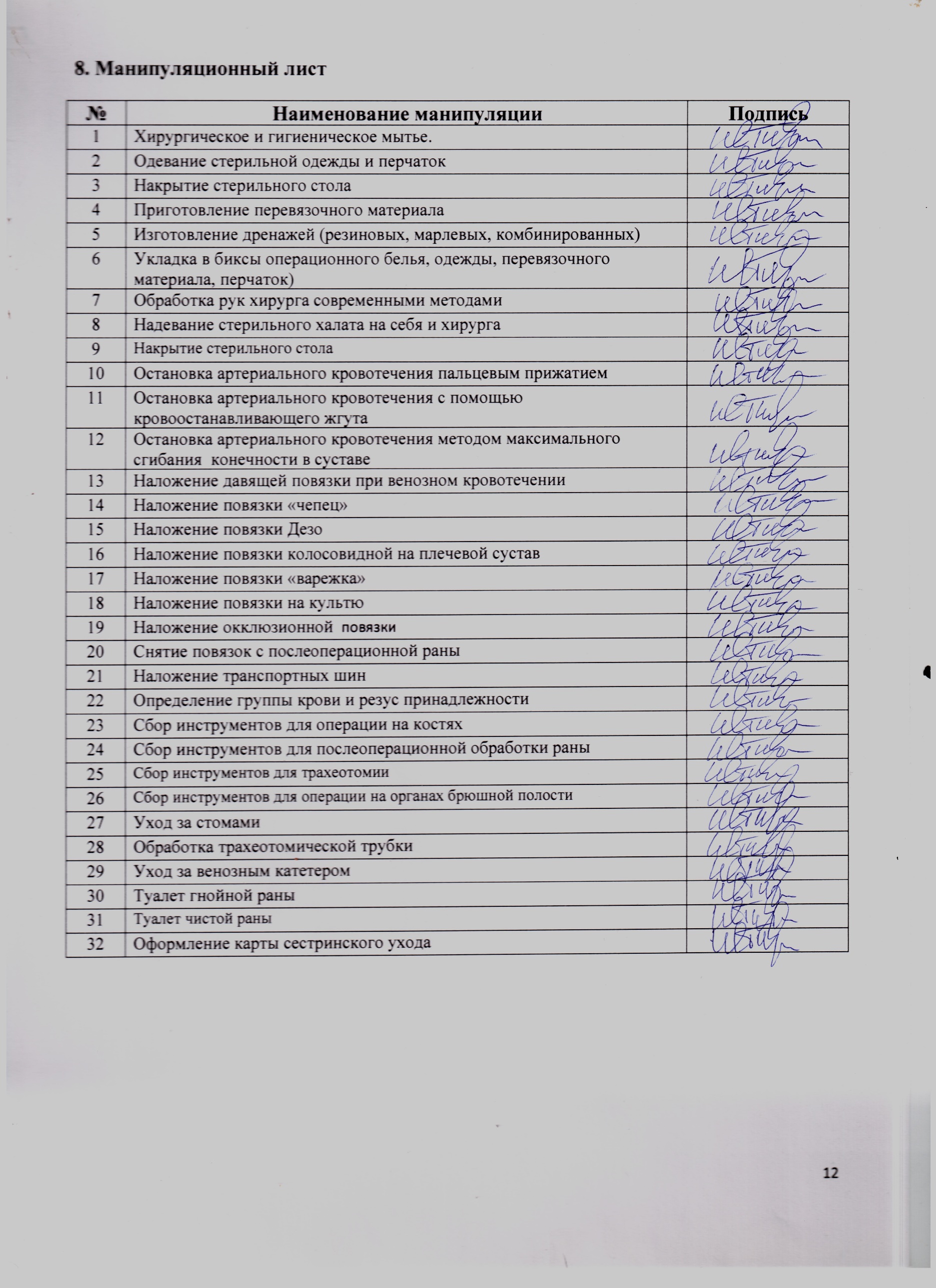 6Укладка в биксы операционного белья, одежды, перевязочного материала, перчаток)7Обработка рук хирурга современными методами8Надевание стерильного халата на себя и хирурга9Накрытие стерильного стола10Остановка артериального кровотечения пальцевым прижатием11Остановка артериального кровотечения с помощью  кровоостанавливающего жгута12Остановка артериального кровотечения методом максимального сгибания  конечности в суставе13Наложение давящей повязки при венозном кровотечении14Наложение повязки «чепец»15Наложение повязки Дезо16Наложение повязки колосовидной на плечевой сустав17Наложение повязки «варежка»18Наложение повязки на культю19Наложение окклюзионной  повязки20Снятие повязок с послеоперационной раны21Наложение транспортных шин22Определение группы крови и резус принадлежности23Сбор инструментов для операции на костях24Сбор инструментов для послеоперационной обработки раны25Сбор инструментов для трахеотомии26Сбор инструментов для операции на органах брюшной полости27Уход за стомами28Обработка трахеотомической трубки29Уход за венозным катетером30Туалет гнойной раны31Туалет чистой раны32Оформление карты сестринского ухода